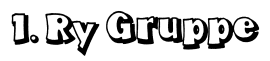 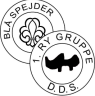                       ”LYNGHOVED” * SKANDERBORGVEJ 86 * 8680 RY Dagsorden til bestyrelsesmødet den 10/5-2023 kl.19.00-21.00 på Lynghoved.Punkt                   Deltagere:Asbjørn, Marie, Lotte, Karsten, Leon, Martin F.M., Simon, Anne Kirstine, Bo, SuS, Jan, Martin V, Annette
Fraværende: Anne1 Godkendelse af referat fra d. 8/3-2023Godkendt7Nyt fra hyttefædrene.Status på byggeriet af laden.
Hold møde med Hassager, KM er entreprenør. Byggetid ca 8-12 uger.Der er planlagt med normalt isolering til 20 grader, ansøgt til 16 graders ”lade”.
Er i gang med materialeoptimering. Om ca 14 dage skulle der være et prisoplæg, og så skal vi i gang med at søge fonde. Solcellepaneler skal overvejes.2Indkomne punkter:Gyvelhytten affald.Har sendt mail med afslag til Reno Syd.
Vi får slet ikke ikke brug for affaldscontainere til papir/pap/tekstilBrug af Lynghoved til andet end spejder?Forespørgsel fra Mølleskolen om plads til cykelværksted – det bliver et nej.Affald efter fester, kurser, møder.Præcisere at låget på affaldscontaineren skal kunne lukkes – ellers får vi den ikke tømt.Diverse udvalg bemanding?Bygge udvalg: Karsten, Leon, Bo, (Kasper Præstgårds far)Fondsansøgninger: Lis Hermind, Winnie PræstgaardFlag: LeonKommunikation: Jan L, Simon, Martin F.M., (Kenneth)Udviklingsplan og vision 2024, hvordan, hvor, hvornår?Der afsættes et fælles leder- og bestyrelsesmøde til efteråret, kun til behandling af næste udviklingsplan. Dato aftalt til 26/9 kl 17,30 med spisning.Generalforsamling/ rådsmøde 2024. Hvis vi skal leje lokaliteter og evt. booke en form for underholdning, er det for sent i januar.Mødet på Limbjerggaard var godt, men der var for lidt plads.
Vi foreslår 24/2 eller 25/2, SuS prøver at skaffe lokaler, f.eks. Paradislejren, og underholdning.3 Meddelelser fra formanden. -4 Meddelelser fra kassereren. Regnskab ÅTD gennemgået.Det ser ret godt ud....5 Meddelelser fra gruppelederen.Søger om opdatering af kompaskasse og o-løbs-udstyr. Jan og Lotte koordinerer ansøgninger.Løsgængere (tidligere ledere og forældre i gruppen, som gerne stiller op og giver en hånd når det er nødvendig)?Det arbejdes der videre med.6 Input fra ungerepræsentant (klan eller trop) Der arbejdes på budget på sommerlejren – til Gyvelhytten og på kanoræs8 Eventuelt. Kanoerne ved Gyvelhytten er netop sat i stand. De ejes i fællesskab af 1. Ry og FDF Gl.Rye og KFUM Låsby.Fjeldrotterne skal på tur 10/6.Vi er på udkig efter en brugt, professionel underbords-opvasker.Jan leder...Helle har forespurgt at få et årshjul på hjemmesiden.
Vi er ramt af tekniske begrænsningerne på hvad vi kan lave på hjemmesiden.Kommunikationsudvalget kigger på mulighederne.